TABLAS DE RESULTADOS: ESTADO DE SALUDCalidad de vida relacionada con la salud (EQ-5D-5L)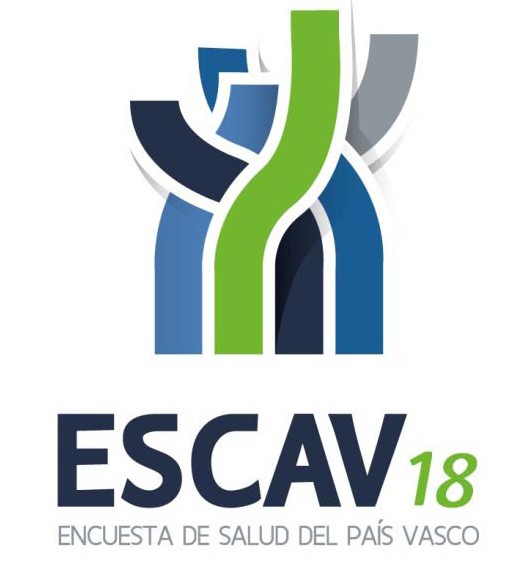 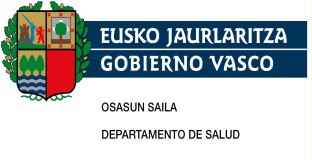 INDICE2. CALIDAD	DE	VIDA	RELACIONADA	CON	LA	SALUD (EQ-5D-5L)Tabla 4. Distribución de la puntuación de la Escala Analógica Visual Euroqol (EQ-EAV) por sexo, edad y territorio histórico……….………...4Tabla 5. Distribución de la puntuación de la Escala Analógica Visual Euroqol (EQ-EAV) por sexo, edad y clase social…………………………...6Tabla 6. Distribución de la puntuación de la Escala Analógica Visual Euroqol (EQ-EAV) por sexo, edad y nivel de estudios…………….……..9Tabla  7.  Distribución  de  la  población  según  las  dimensiones  del Euroqol EQ-5D-5L por sexo y edad…………………………………………...12Tabla 8. Prevalencia (%) de dificultad de movilidad por sexo, edad y territorio histórico…………………………………………………………………..16Tabla 9. Prevalencia (%) de dificultad de movilidad por sexo, edad y clase social…………………………………………………………………………….17Tabla 10. Prevalencia (%) de dificultad de movilidad por sexo, edad y nivel de estudios………………………………………………………………….18Tabla  11. Prevalencia  (%)  de  dificultad  en  los  autocuidados  por sexo, edad y territorio histórico………………………………….…………….19Tabla  12. Prevalencia  (%)  de  dificultad  en  los  autocuidados  por sexo, edad y clase social……………………………………………………….…20Tabla  13. Prevalencia  (%)  de  dificultad  en  los  autocuidados  por sexo, edad y nivel de estudios……………………………………….…………21Tabla 14. Prevalencia (%) de dificultad en las actividades cotidianas por sexo, edad y territorio histórico………………………………….………22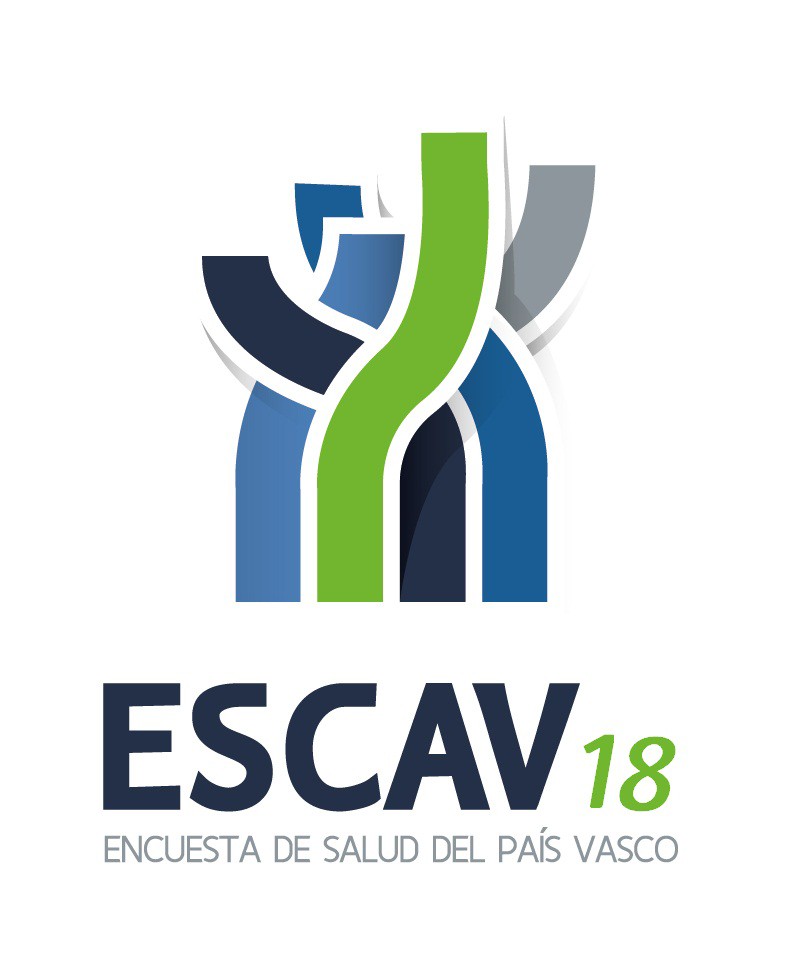 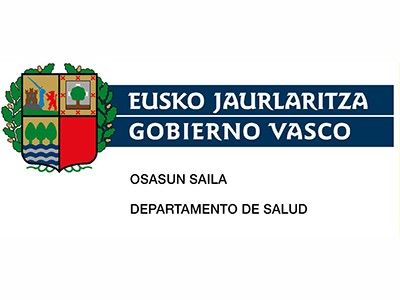 Tabla 15. Prevalencia (%) de dificultad en las actividades cotidianas por sexo, edad y clase social……………………………………………………23Tabla 16. Prevalencia (%) de dificultad en las actividades cotidianas por sexo, edad y nivel de estudios……………………………………………24Tabla 17. Prevalencia (%) de problemas de dolor por sexo, edad y territorio histórico…………………………………………………………………..25Tabla 18. Prevalencia (%) de problemas de dolor por sexo, edad y clase social…………………………………………………………………………….26Tabla 19. Prevalencia (%) de problemas de dolor por sexo, edad y nivel de estudios …………………………………………………………………….27Tabla 20. Prevalencia (%) de problemas de ansiedad y depresión por sexo, edad y territorio histórico…………………………………….………….28Tabla 21. Prevalencia (%) de problemas de ansiedad y depresión por sexo, edad y clase social………………………………………………………….29Tabla 22. Prevalencia (%) de problemas de ansiedad y depresión por sexo, edad y nivel de estudios…………………………………………….30MediaDesviaciónestándar	MedianaPercentil 25Percentil 75(continuación)Total	15-24	25-34	35-44	45-54	55-64	65-74	75 y más(continuación)Total	15-24	25-34	35-44	45-54	55-64	65-74	75 y más(continuación)Total	15-24	25-34	35-44	45-54	55-64	65-74	75 y másTabla 9. Prevalencia (%) de dificultad de movilidad por sexo, edad y clase socialTabla 10. Prevalencia (%) de dificultad de movilidad por sexo, edad y nivel de estudios*Tabla 11. Prevalencia (%) de dificultad en los autocuidados por sexo, edad y territorio históricoTabla 12. Prevalencia (%) de dificultad en los autocuidados por sexo, edad y clase socialTabla 13. Prevalencia (%) de dificultad en los autocuidados por sexo, edad y nivel de estudios*Tabla 14. Prevalencia (%) de dificultad en las actividades cotidianas por sexo, edad y territoriohistóricoTabla 15. Prevalencia (%) de dificultad en las actividades cotidianas por sexo, edad y clase socialTabla 16. Prevalencia (%) de dificultad en las actividades cotidianas por sexo, edad y nivel deestudios*Tabla 17. Prevalencia (%) de problemas de dolor por sexo, edad y territorio históricoTabla 18. Prevalencia (%) de problemas de dolor por sexo, edad y clase socialTabla 19. Prevalencia (%) de problemas de dolor por sexo, edad y nivel de estudios*Tabla 20. Prevalencia (%) de problemas de ansiedad y depresión por sexo, edad y territorio históricoTabla 21. Prevalencia (%) de problemas de ansiedad y depresión por sexo, edad y clase socialTabla 22. Prevalencia (%) de problemas de ansiedad y depresión por sexo, edad y nivel de estudios*MediaestándarMediana2575HombresTotalCAPV79,015,280,070,090,0Araba79,213,980,070,090,0Gipuzkoa80,514,485,070,090,0Bizkaia77,916,180,070,090,015-24CAPV88,610,990,080,095,0Araba86,810,290,080,095,0Gipuzkoa91,99,090,090,099,0Bizkaia86,912,090,080,095,025-44CAPV84,113,888,080,090,0Araba82,116,785,075,090,0Gipuzkoa86,212,990,080,095,0Bizkaia83,313,685,080,090,045-64CAPV77,213,980,070,090,0Araba78,511,280,070,089,0Gipuzkoa78,413,380,070,090,0Bizkaia76,215,180,070,090,065-74CAPV72,912,875,060,080,0Araba75,411,880,065,085,0Gipuzkoa72,011,675,060,080,0Bizkaia72,814,275,060,080,0>=75CAPV65,615,870,050,080,0Araba67,314,770,050,080,0Gipuzkoa67,014,770,050,080,0Bizkaia64,317,060,050,080,0MujeresTotalCAPV76,616,480,070,090,0Araba77,015,080,070,090,0Gipuzkoa78,215,180,070,090,0Bizkaia75,517,580,065,090,015-24CAPV87,111,990,080,095,0Araba87,510,790,085,095,0Gipuzkoa88,411,090,080,095,0Bizkaia86,212,890,080,095,025-44CAPV82,215,885,075,090,0Araba81,214,180,075,090,0Gipuzkoa83,515,387,080,095,0Bizkaia81,716,585,075,090,0(continuación)MediaestándarMediana2575Mujeres45-64CAPV76,914,580,070,090,0Araba77,212,180,070,085,0Gipuzkoa78,813,780,070,090,0Bizkaia75,715,580,070,090,065-74CAPV70,514,070,060,080,0Araba71,812,975,060,080,0Gipuzkoa71,212,670,060,080,0Bizkaia69,615,470,060,080,0>=75CAPV63,416,065,050,080,0Araba63,117,265,050,080,0Gipuzkoa65,714,070,050,080,0Bizkaia62,217,160,050,075,0Ambos sexosTotalCAPV77,715,980,070,090,0Araba78,114,680,070,090,0Gipuzkoa79,314,980,070,090,0Bizkaia76,716,980,070,090,015-24CAPV87,911,490,080,095,0Araba87,110,390,080,095,0Gipuzkoa90,210,190,085,098,0Bizkaia86,512,490,080,095,025-44CAPV83,214,985,080,090,0Araba81,615,485,075,090,0Gipuzkoa84,914,290,080,095,0Bizkaia82,515,185,080,090,045-64CAPV77,114,280,070,090,0Araba77,911,780,070,085,0Gipuzkoa78,613,580,070,090,0Bizkaia75,915,380,070,090,065-74CAPV71,613,575,060,080,0Araba73,512,580,060,080,0Gipuzkoa71,612,275,060,080,0Bizkaia71,114,975,060,080,0>=75CAPV64,316,065,050,080,0Araba64,716,270,050,080,0Gipuzkoa66,214,370,050,080,0Bizkaia63,017,160,050,080,0MediaestándarMediana2575HombresTotalTotal79,015,280,070,090,0I81,313,281,075,090,0II79,514,980,070,090,0III80,614,880,074,090,0IV77,915,780,070,090,0V77,815,180,070,090,015-24Total88,611,090,080,095,0I87,66,890,082,090,0II87,910,190,080,095,0III89,59,890,080,095,0IV88,612,290,085,097,0V87,911,490,080,095,025-44Total84,113,988,080,090,0I86,211,090,080,091,0II83,814,688,080,090,0III85,414,090,080,095,0IV83,414,185,080,090,0V82,314,385,080,090,045-64Total77,213,980,070,090,0I80,911,180,075,090,0II76,314,280,065,090,0III79,013,580,070,090,0IV76,014,380,070,090,0V75,414,780,065,085,065-74Total72,912,875,060,080,0I75,810,780,070,080,0MediaestándarMediana2575MujeresTotalTotal76,616,480,070,090,0I81,814,485,075,090,0II81,014,585,075,090,0III77,515,080,070,090,0IV75,816,380,065,090,0V71,618,575,060,085,015-24Total87,111,990,080,095,0I86,512,690,080,095,0II87,810,390,085,095,0III86,212,690,080,095,0IV87,312,190,080,095,0V88,411,390,080,098,025-44Total82,315,785,075,090,0I84,114,990,080,095,0II83,516,090,076,095,0III82,415,485,075,090,0IV82,014,985,080,090,0V79,618,785,070,090,045-64Total76,914,580,070,090,0I80,512,780,075,090,0II80,612,380,075,090,0III77,113,480,070,090,0IV76,714,780,070,090,0V72,616,680,060,085,065-74Total70,514,070,060,080,0I77,710,980,070,085,0II73,512,575,070,080,0III71,713,674,061,080,0IV69,513,770,060,080,0V67,515,770,055,080,0>=75Total63,516,165,050,080,0I64,717,360,050,080,0II68,715,370,050,080,0III68,015,070,060,080,0IV63,115,765,050,080,0V58,816,660,045,070,0(continuación)MediaestándarMediana2575Ambos sexosTotalTotal77,815,980,070,090,0I81,513,885,075,090,0II80,314,780,075,090,0III78,815,080,070,090,0IV76,916,080,070,090,0V73,817,680,060,090,015-24Total87,911,590,080,095,0I86,910,790,080,095,0II87,910,190,080,095,0III87,911,390,080,095,0IV88,012,190,080,095,0V88,111,390,080,095,025-44Total83,214,985,080,090,0I85,113,390,080,095,0II83,715,390,080,090,0III83,714,985,080,090,0IV82,814,585,080,090,0V80,816,885,075,090,045-64Total77,114,280,070,090,0I80,711,880,075,090,0II78,813,380,070,090,0III77,913,580,070,090,0IV76,314,580,070,090,0V73,616,080,060,085,065-74Total71,613,575,060,080,0I76,610,780,070,080,0II73,012,578,065,080,0III72,713,275,065,080,0IV71,013,675,060,080,0V68,014,670,055,080,0>=75Total64,316,065,050,080,0I64,916,760,050,080,0II69,514,970,058,080,0III67,515,270,055,080,0IV63,916,065,050,080,0V59,916,060,049,075,0MediaDesviación estándarMedianaPercentil 25Percentil 75HombresTotalTotal79,015,280,070,090,0Sin estudios, primaria73,315,575,060,085,0Secundaria, inferior75,916,480,060,090,0Secundaria, superior80,614,480,075,090,0Terciaria82,813,285,080,090,015-24Total88,610,990,080,095,0Sin estudios, primaria88,210,790,085,095,0Secundaria, inferior88,310,790,080,095,0Secundaria, superior88,811,490,085,095,0Terciaria88,89,090,080,095,025-44Total84,113,888,080,090,0Sin estudios, primaria80,017,080,070,090,0Secundaria, inferior83,013,185,075,090,0Secundaria, superior83,714,488,080,090,0Terciaria86,611,090,080,095,045-64Total77,213,980,070,090,0Sin estudios, primaria74,815,480,065,089,0Secundaria, inferior73,614,875,061,085,0Secundaria, superior77,613,280,070,090,0Terciaria80,812,880,075,090,065-74Total72,912,875,060,080,0Sin estudios, primaria72,612,075,060,080,0Secundaria, inferior66,413,860,060,080,0Secundaria, superior74,812,480,070,085,0Terciaria76,712,380,070,085,0>=75Total65,615,870,050,080,0Sin estudios, primaria66,015,370,050,080,0Secundaria, inferior58,615,360,050,075,0Secundaria, superior68,415,670,058,080,0Terciaria69,017,575,050,080,0MujeresTotalTotal76,616,480,070,090,0Sin estudios, primaria69,516,070,060,080,0Secundaria, inferior72,317,777,060,090,0Secundaria, superior79,015,180,070,090,0Terciaria82,513,785,075,090,0(continuación)Mujeres15-24Total87,111,990,080,095,0Sin estudios, primaria82,416,085,073,095,0Secundaria, inferior88,710,090,085,095,0Secundaria, superior86,712,190,080,095,0Terciaria89,19,490,085,095,025-44Total82,215,885,075,090,0Sin estudios, primaria82,516,480,080,095,0Secundaria, inferior76,219,380,060,090,0Secundaria, superior81,116,085,075,090,0Terciaria84,314,089,080,090,045-64Total76,914,580,070,090,0Sin estudios, primaria73,615,080,060,085,0Secundaria, inferior73,715,580,060,090,0Secundaria, superior76,814,480,070,090,0Terciaria80,712,580,075,090,065-74Total70,514,070,060,080,0Sin estudios, primaria69,313,570,060,080,0Secundaria, inferior66,215,170,050,080,0Secundaria, superior74,213,175,070,085,0Terciaria76,812,180,070,085,0>=75Total63,416,065,050,080,0Sin estudios, primaria63,615,665,050,079,0Secundaria, inferior60,617,360,045,080,0Secundaria, superior66,714,665,060,080,0Terciaria67,417,170,050,080,0Ambos sexosTotalTotal77,715,980,070,090,0Sin estudios, primaria71,115,975,060,080,0Secundaria, inferior74,017,280,060,090,0Secundaria, superior79,914,880,070,090,0Terciaria82,613,585,079,090,015-24Total87,911,490,080,095,0Sin estudios, primaria85,114,090,080,095,0Secundaria, inferior88,410,490,080,095,0Secundaria, superior87,811,890,080,095,0Terciaria89,09,290,085,095,0(continuación)MediaDesviación estándarMedianaPercentil 25Percentil 75Ambos sexos25-44Total83,214,985,080,090,0Sin estudios, primaria81,016,880,075,090,0Secundaria, inferior80,116,485,070,090,0Secundaria, superior82,615,285,080,090,0Terciaria85,213,090,080,090,045-64Total77,114,280,070,090,0Sin estudios, primaria74,215,280,065,085,0Secundaria, inferior73,715,180,060,085,0Secundaria, superior77,213,880,070,090,0Terciaria80,712,680,075,090,065-74Total71,613,575,060,080,0Sin estudios, primaria70,613,070,060,080,0Secundaria, inferior66,314,670,050,080,0Secundaria, superior74,612,776,070,085,0Terciaria76,712,280,070,085,0>=75Total64,316,065,050,080,0Sin estudios, primaria64,415,668,050,080,0Secundaria, inferior59,916,660,050,075,0Secundaria, superior67,815,270,058,080,0Terciaria68,217,270,050,080,0TotalNTotalN%15-24N15-24N%25-34N25-34N%35-44N35-44N%45-54N45-54N%55-64N55-64N%65-74N65-74N75 y más%	N	%75 y más%	N	%75 y más%	N	%Hombres  MovilidadHombres  Movilidad. Sin problemas801.73789,692.13198,598,5110.37697,197,1168.07495,495,4157.59992,292,2125.63287,687,692.27684,684,655.64963,6. Problemas leves47.2785,37060,80,82.2001,91,95.6343,23,26.5543,83,810.2327,17,18.4137,77,713.54015,5. Problemas moderados30.5153,46520,70,79660,80,81.5250,90,94.7692,82,84.8783,43,46.9836,46,410.74212,3. Problemas graves10.2031,1...1630,10,13170,20,21.9541,11,12.2831,61,68070,70,74.6785,3. Incapaz4.6020,5......6680,40,4...4120,30,35980,50,52.9253,3Cuidado personal. Sin problemas858.28796,093.21899,799,7113.23899,699,6172.85898,198,1165.67597,097,0139.28497,197,1103.97295,395,370.04180,0. Problemas leves18.5962,1...1760,20,21.3820,80,82.5361,51,52.5921,81,83.7773,53,58.1339,3. Problemas moderados9.5341,1...2910,30,31.4880,80,81.5490,90,91.4691,01,05210,50,54.2154,8. Problemas graves4.2030,52710,30,3......9300,50,5920,10,12970,30,32.6133,0. Incapaz3.7150,4......4890,30,31860,10,1...5080,50,52.5322,9Actividades cotidianas. Sin problemas815.03591,191.13597,597,5111.28397,997,9165.19093,793,7156.96491,991,9129.15890,090,098.66590,590,562.64071,6. Problemas leves46.4575,21.8011,91,91.7101,51,57.0794,04,07.6644,54,59.5356,66,67.1706,66,611.49813,1. Problemas moderados21.6362,42820,30,34210,40,43.4592,02,04.5132,62,63.9872,82,81.9141,81,87.0608,1. Problemas graves6.9900,82710,30,31290,10,1...1.2330,70,77570,50,56020,60,63.9984,6. Incapaz4.2180,5...1630,10,14890,30,35010,30,3...7250,70,72.3402,7Dolor/malestar. No678.53575,982.63288,488,496.67485,085,0144.83582,282,2126.29673,973,999.48369,469,478.14471,671,650.47157,7. Leve137.41415,48.6029,29,214.61312,912,922.05312,512,529.19417,117,125.15817,517,519.34617,717,718.44721,1. Moderado62.4917,02.0152,22,21.6381,41,47.6394,34,312.3007,27,215.66210,910,99.4038,68,613.83615,8. Grave13.8481,52410,30,37800,70,71.3880,80,82.6781,61,62.8812,02,02.1832,02,03.6974,2N%N%N%N%N%N%N%N%HombresDolor/malestar. Extremo Ansiedad/depresión2.0470,2....3030,24080,22530,2..1.0831,2. No786.16387,986.64092,7103.62791,1158.20689,8146.04685,5128.10789,394.19986,469.33779,2. Leve74.0138,34.6044,97.8196,910.6666,115.6259,19.8246,811.03010,114.44416,5. Moderada26.8923,01.6041,71.8131,66.8393,98.0994,73.7612,63.1672,91.6091,8. Grave5.5670,62600,33180,32020,11.1060,61.0730,75520,52.0572,3. Extrema1.7010,23810,41290,13030,2..6720,51270,1880,1MujeresMovilidad. Sin problemas826.39885,887.02098,2112.05798,9162.04594,9159.35192,7135.21188,3101.37481,469.34049,4. Problemas leves63.9416,61.1941,31930,26.0503,55.9043,410.0806,612.50810,028.01220,0. Problemas moderados46.9754,93770,41.0540,91.6000,93.9932,36.0864,07.2525,826.61219,0. Problemas graves18.7441,9....8900,51.5550,91.2930,82.9822,412.0248,6. Incapaz6.5880,7....2160,11.0250,64450,34960,44.4053,1Cuidado personal. Sin problemas891.58592,688.21499,6112.35299,2166.26097,3167.20497,3145.44195,0114.23191,797.88369,7. Problemas leves32.0283,3..9520,83.1841,92.1231,25.5933,74.8683,915.30710,9. Problemas moderados21.4772,23770,4..1.0450,61.0830,61.6981,14.0043,213.2719,5. Problemas graves9.8141,0....970,11.2090,73830,22300,27.8965,6. Incapaz7.7420,8....2160,12110,1..1.2781,06.0364,3Actividades cotidianas. Sin problemas834.32586,786.89098,1109.94297,0159.74893,5158.43092,2135.17088,3104.47883,879.66756,7. Problemas leves65.5876,81.0821,23.3623,06.9784,17.5364,413.6608,911.2989,121.67015,4. Problemas moderados33.6623,56190,7..2.7261,63.6382,12.8691,95.6594,518.15112,9. Problemas graves14.7281,5....1.1340,71.2840,71.2040,82.1481,78.9586,4N%N%N%N%N%N%N%N%MujeresActividades cotidianas. Incapaz14.3431,5....2160,19410,52120,11.0290,811.9468,5Dolor/malestar. No641.30766,675.95685,796.83385,5127.81674,8119.12269,395.31462,269.57555,856.69040,4. Leve183.10719,09.60010,812.96911,431.20418,332.51918,931.96820,929.00223,335.84625,5. Moderado100.16110,42.7113,13.5013,17.9134,612.8267,519.21612,621.96117,632.03122,8. Grave34.7663,61770,2..3.1091,86.7023,96.1444,03.7113,014.92210,6. Extremo3.3050,31460,2..7600,46590,44730,33620,39040,6Ansiedad/depresión. No771.50980,177.62687,6101.36289,5144.16584,4143.36983,4120.61478,895.62176,788.75263,2. Leve116.13412,18.2099,39.7768,615.8659,315.1548,821.46014,017.63214,128.03820,0. Moderada53.0955,52.5672,91.3881,26.6533,910.6626,27.7215,08.2656,615.83911,3. Grave19.8292,11880,27780,74.1192,41.9511,13.0522,02.7332,27.0075,0. Extrema2.0780,2......6930,42680,23600,37580,5AmbosMovilidad. Sin problemas1.628.13587,7179.15198,4222.43498,0330.11995,1316.95092,5260.84388,0193.65082,9124.98954,8. Problemas leves111.2196,01.9001,02.3931,111.6843,412.4583,620.3126,820.9209,041.55218,2. Problemas moderados77.4894,21.0290,62.0200,93.1250,98.7622,610.9643,714.2356,137.35416,4. Problemas graves28.9471,6..1630,11.2080,33.5091,03.5761,23.7891,616.7037,3. Incapaz11.1900,6....8840,31.0250,38570,31.0940,57.3303,2Cuidado personal. Sin problemas1.749.87294,2181.43299,6225.59199,4339.11897,7332.87997,1284.72496,0218.20493,4167.92573,7. Problemas leves50.6232,7..1.1280,54.5661,34.6591,48.1852,88.6453,723.44010,3. Problemas moderados31.0111,73770,22910,12.5330,72.6320,83.1671,14.5251,917.4867,7. Problemas graves14.0180,82710,1..970,02.1390,64740,25280,210.5094,6N%N%N%N%N%N%N%N%AmbosCuidado personal. Incapaz11.4560,6....7050,23960,1..1.7870,88.5683,8Actividades cotidianas. Sin problemas1.649.36088,8178.02497,8221.22697,5324.93893,6315.39492,0264.32789,1203.14386,9142.30762,4. Problemas leves112.0436,02.8841,65.0712,214.0574,115.2004,423.1957,818.4687,933.16814,6. Problemas moderados55.2983,09000,54210,26.1851,88.1512,46.8562,37.5733,225.21111,1. Problemas graves21.7181,22710,11290,11.1340,32.5170,71.9610,72.7501,212.9565,7. Incapaz18.5611,0..1630,17050,21.4420,42120,11.7540,814.2856,3Dolor/malestar. No1.319.84271,1158.58887,1193.50885,2272.65078,6245.41871,6194.79765,7147.71963,2107.16147,0. Leve320.52117,318.20210,027.58312,253.25715,361.71318,057.12619,348.34820,754.29323,8. Moderado162.6528,84.7262,65.1392,315.5524,525.1257,334.87811,831.36413,445.86720,1. Grave48.6142,64180,27800,34.4961,39.3802,79.0253,05.8942,518.6208,2. Extremo5.3520,31460,1..1.0640,31.0680,37260,23620,21.9870,9Ansiedad/depresión. No1.557.67283,9164.26690,2204.98990,3302.37287,1289.41684,5248.72183,9189.82181,2158.08969,4. Leve190.14710,212.8137,017.5947,826.5317,630.7799,031.28510,528.66212,342.48218,6. Moderada79.9874,34.1712,33.2011,413.4923,918.7615,511.4823,911.4334,917.4487,7. Grave25.3961,44480,21.0970,54.3211,23.0570,94.1251,43.2851,49.0634,0. Extrema3.7790,23810,21290,13030,16930,29400,34870,28460,4CAPVArabaGipuzkoaBizkaiaHombresTotal10,46,68,212,715-241,52,50,02,125-444,03,11,95,545-649,96,67,312,465-7415,411,014,816,9>=7536,419,433,042,6MujeresTotal14,28,711,617,215-241,80,01,82,225-443,51,74,63,445-649,35,66,711,965-7418,610,216,222,4>=7550,639,539,060,0Ambos sexosTotal12,37,79,915,115-241,61,30,92,225-443,72,43,24,545-649,66,17,012,165-7417,110,615,519,9>=7545,231,536,753,3TotalIIIIIIIVVHombresTotal10,36,27,38,512,511,115-241,50,03,01,61,80,025-444,02,51,41,85,07,945-649,94,09,18,012,011,265-7415,410,410,620,216,411,4>=7536,029,527,828,940,539,5MujeresTotal14,25,85,612,716,221,615-241,82,90,00,03,01,725-443,52,21,03,42,610,045-649,44,43,08,912,510,565-7418,716,211,117,821,217,2>=7550,634,140,948,248,860,3Ambos sexosTotal12,36,06,510,914,117,915-241,61,81,40,92,30,825-443,82,41,22,74,09,045-649,64,25,58,512,210,865-7417,212,810,818,718,615,5>=7545,031,234,341,745,256,4TotalSin estudios, primariaSecundaria, inferiorSecundaria, superiorTerciariaHombresTotal10,418,715,67,64,915-241,50,01,12,10,025-444,06,12,74,82,245-649,917,918,56,94,765-7415,412,125,215,810,2>=7536,435,246,936,226,3MujeresTotal14,226,023,78,84,715-241,86,20,01,33,125-443,56,010,14,01,545-649,39,716,18,66,365-7418,612,530,121,69,5>=7550,648,260,754,137,7Ambos sexosTotal12,322,919,88,24,815-241,63,30,61,72,025-443,76,15,94,51,845-649,613,617,37,75,665-7417,112,328,118,59,9>=7545,243,956,043,031,5CAPVArabaGipuzkoaBizkaiaHombresTotal4,02,43,44,915-240,30,00,00,625-441,30,90,81,845-643,02,32,03,865-744,72,23,26,3>=7520,012,420,921,3MujeresTotal7,44,35,79,215-240,40,00,00,825-441,91,61,12,645-643,82,32,84,765-748,32,37,110,7>=7530,321,524,035,9Ambos sexosTotal5,83,44,67,215-240,40,00,00,725-441,61,20,92,245-643,42,32,44,365-746,62,35,38,6>=7526,317,822,830,4TotalIIIIIIIVVHombresTotal4,02,62,52,55,14,615-240,30,03,00,00,00,025-441,30,00,60,02,22,245-643,01,42,61,93,83,365-744,73,51,43,15,95,5>=7519,919,410,816,621,724,5MujeresTotal7,41,93,56,27,913,415-240,42,90,00,00,00,025-441,90,01,61,62,43,845-643,80,01,43,94,94,965-748,37,69,57,57,112,2>=7530,218,121,325,727,941,9Ambos sexosTotal5,82,33,04,66,410,315-240,41,81,40,00,00,025-441,60,01,10,92,33,145-643,40,71,93,14,34,365-746,65,24,45,96,510,3>=7526,318,916,022,725,238,6TotalSin estudios, primariaSecundaria, inferiorSecundaria, superiorTerciariaHombresTotal4,07,17,22,91,215-240,30,01,10,00,025-441,30,71,82,00,245-643,05,25,12,60,765-744,72,713,73,21,5>=7520,017,629,220,915,4MujeresTotal7,415,113,83,71,315-240,40,00,00,80,025-441,93,52,43,30,545-643,84,09,23,21,365-748,35,716,27,03,3>=7530,330,140,015,818,1Ambos sexosTotal5,811,810,73,31,315-240,40,00,60,40,025-441,61,82,12,60,445-643,44,67,22,91,065-746,64,515,24,92,2>=7526,326,036,318,916,6CAPVArabaGipuzkoaBizkaiaHombresTotal8,95,58,010,415-242,50,02,03,625-444,64,53,85,245-649,04,37,611,165-749,55,610,410,0>=7528,420,627,031,2MujeresTotal13,36,612,215,815-241,90,01,82,525-445,13,37,14,445-649,64,39,211,365-7416,24,112,621,5>=7543,328,335,951,0Ambos sexosTotal11,26,110,113,215-242,20,01,93,125-444,93,95,44,845-649,34,38,411,265-7413,14,811,616,2>=7537,625,232,543,4TotalIIIIIIIVVHombresTotal8,95,76,95,810,910,715-242,50,03,00,04,03,525-444,73,33,91,46,06,745-649,01,710,66,810,812,465-749,68,43,26,611,213,6>=7528,232,017,722,831,327,0MujeresTotal13,36,16,910,914,921,615-241,97,12,41,40,80,025-445,12,24,23,36,29,645-649,74,14,19,611,213,165-7416,213,29,511,518,121,6>=7543,235,835,237,840,954,6Ambos sexosTotal11,25,96,98,812,717,715-242,24,52,70,72,51,925-444,92,74,12,56,18,345-649,32,86,88,411,012,865-7413,110,45,59,714,519,3>=7537,533,426,432,836,749,5TotalSin estudios, primariaSecundaria, inferiorSecundaria, superiorTerciariaHombresTotal8,913,714,57,33,715-242,58,54,51,10,025-444,68,71,86,02,045-649,012,516,67,93,365-749,55,324,68,23,7>=7528,425,439,927,727,1MujeresTotal13,322,223,69,14,715-241,99,01,31,50,025-445,14,611,37,12,345-649,69,615,010,35,465-7416,210,432,411,412,0>=7543,340,457,236,637,2Ambos sexosTotal11,218,719,28,14,315-242,28,83,11,30,025-444,97,05,96,52,245-649,311,015,89,14,465-7413,18,329,39,77,0>=7537,635,551,331,131,7CAPVArabaGipuzkoaBizkaiaHombresTotal24,116,518,229,915-2411,66,89,914,225-4416,716,18,921,745-6428,217,823,533,865-7428,420,622,634,1>=7542,318,934,052,9MujeresTotal33,420,628,539,815-2414,37,811,917,625-4420,99,716,127,345-6434,023,729,439,465-7444,231,239,250,7>=7559,638,952,368,6Ambos sexosTotal28,918,623,535,115-2412,97,310,915,825-4418,812,912,524,445-6431,120,826,536,765-7436,826,231,443,0>=7553,030,945,362,6TotalIIIIIIIVVHombresTotal24,118,418,421,527,524,315-2411,212,211,64,916,54,025-4416,710,98,715,719,023,745-6428,219,029,227,231,424,265-7428,324,419,328,029,436,9>=7542,043,633,530,046,943,6MujeresTotal33,323,724,030,536,641,415-2414,316,017,217,112,111,225-4420,720,215,616,824,523,545-6434,025,526,731,937,140,465-7444,127,841,342,445,649,7>=7559,553,843,953,661,465,8Ambos sexosTotal28,921,021,326,731,635,315-2412,714,514,610,814,57,525-4418,715,912,216,321,323,645-6431,122,027,729,933,834,765-7436,725,827,537,337,046,0>=7552,847,338,745,755,161,7TotalSin estudios, primariaSecundaria, inferiorSecundaria, superiorTerciariaHombresTotal24,131,230,422,516,815-2411,60,014,212,68,525-4416,719,218,418,811,645-6428,234,136,727,020,565-7428,427,141,324,923,0>=7542,343,748,739,031,6MujeresTotal33,444,343,131,120,815-2414,324,910,115,111,125-4420,920,732,323,716,545-6434,032,946,336,124,165-7444,241,949,046,237,0>=7559,658,264,864,650,6Ambos sexosTotal28,938,737,026,319,115-2412,913,212,413,710,225-4418,819,824,420,914,645-6431,133,541,631,322,565-7436,835,945,934,728,6>=7553,053,459,348,740,3CAPVArabaGipuzkoaBizkaiaHombresTotal12,18,19,714,715-247,31,54,710,825-449,710,37,510,945-6412,87,011,215,365-7413,67,412,316,2>=7520,813,314,226,5MujeresTotal19,912,917,723,115-2412,413,310,613,325-4413,67,213,415,645-6418,813,115,921,965-7423,311,817,929,7>=7536,827,634,640,1Ambos sexosTotal16,110,613,819,015-249,87,17,612,025-4411,68,810,413,245-6415,810,013,618,765-7418,89,715,323,4>=7530,621,926,834,9TotalIIIIIIIVVHombresTotal12,18,711,59,813,414,815-247,47,314,11,88,59,025-449,79,63,99,49,815,845-6412,85,417,211,214,016,165-7413,610,09,812,715,115,4>=7520,717,625,612,224,415,0MujeresTotal19,817,415,217,419,827,415-2412,410,215,415,68,916,725-4413,419,29,711,011,619,245-6418,816,816,716,118,925,665-7423,214,616,922,424,326,4>=7536,627,530,532,036,942,9Ambos sexosTotal16,113,013,414,216,322,915-249,89,114,88,48,712,725-4411,514,86,810,310,617,645-6415,810,716,914,016,122,265-7418,711,912,418,919,423,2>=7530,521,328,025,431,537,7TotalSin estudios, primariaSecundaria, inferiorSecundaria, superiorTerciariaHombresTotal12,115,615,211,28,615-247,310,68,07,70,025-449,711,213,510,07,245-6412,814,314,513,19,965-7413,614,121,710,99,0>=7520,821,624,816,219,5MujeresTotal19,926,526,416,414,515-2412,411,512,811,514,925-4413,65,122,213,113,545-6418,824,223,017,814,665-7423,321,329,024,514,3>=7536,836,343,628,430,0Ambos sexosTotal16,121,921,013,512,015-249,811,110,29,49,625-4411,68,717,211,311,145-6415,819,418,815,312,565-7418,818,426,117,111,1>=7530,631,537,220,824,3